Publicado en Madrid el 23/06/2017 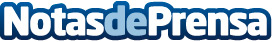 Los Premios Excelencia Educativa abren su plazo de inscripción para su edición 2018Después del gran éxito de los Premios Excelencia Educativa, la Fundación Mundo Ciudad, abre de nuevo el plazo de inscripción para los centros de formaciónDatos de contacto:María Cansino640071154Nota de prensa publicada en: https://www.notasdeprensa.es/los-premios-excelencia-educativa-abren-su Categorias: Educación Premios http://www.notasdeprensa.es